Управление образования администрации муниципального района «Корткеросский» сообщает, что в соответствии со статьей 95 Федерального закона от 29.12.2012 г. № 273-ФЗ «Об образовании в Российской Федерации» в Республике Коми проводится независимая оценка качества образования, включающая в себя независимую оценку качества условий осуществления образовательной деятельности организациями, осуществляющими образовательную деятельность (далее – независимая оценка качества условий осуществления образовательной деятельности), по образовательным организациям муниципального района «Корткеросский»(Приложение 1).В рамках проведения независимой оценки качества условий осуществления образовательной деятельности реализована возможность интерактивного опроса респондентов. Необходимо довести информацию до родителей (законных представителей) обучающихся/занимающихся, а также обучающихся, достигших 14 лет и старше, о возможности заполнения до 20 сентября 2023 года анкеты по оценке качества условий осуществления образовательной деятельности организацией по следующей ссылке: https://noko2023.ruПросим указанную ссылку разместить на официальных сайтах ваших образовательных организаций, подлежащих независимой оценке качества условий осуществления образовательной деятельности в 2023 году.Обращаем Ваше внимание, что согласно п. 4 приказа Министерства труда и социальной защиты Российской Федерации «Об утверждении Методики выявления и обобщения мнения граждан о качестве условий оказания услуг организациями в сфере культуры, охраны здоровья, образования, социального обслуживания и федеральными учреждениями медико – социальной экспертизы» от 30 октября 2018 г. № 675н рекомендуемый объем выборочной совокупности респондентов составляет 40% от объема генеральной совокупности в одной организации.Так же в срок до 17.07.2023г. необходимо прислать на адрес электронной почты tgpopovpa@mail.ru следующую информацию: 1) ФИО и адрес электронной почты куратора по заполнению анкет респондентами по образовательной организации, кому будут направляться данные по количеству заполненных анкет респондентами по каждой организации, участвующей в независимой оценке условий осуществления образовательной деятельности в 2023 году. Обновляемая информация будет предоставляться организацией – оператором еженедельно в понедельник до 12:00 дня по московскому времени;2) Для объективной оценки сведений, представленными респондентами в рамках проведенного анкетирования в части «Создание условий для инвалидов», заполненную таблицу в формате Word (Приложение 2) по всем образовательным организациям муниципального образования, подлежащих независимой оценке качества условий осуществления образовательной деятельности в 2023 году.Обращаем Ваше внимание, что при наличии в организации условий, в рамках предлагаемого перечня, необходимо данную информацию подтвердить ссылкой на фотоматериалы.Приложение: на 2 л. в 1 экз.И.о. начальникаУправления образованияадминистрации МР «Корткеросский»                                                              Е.А. Морозова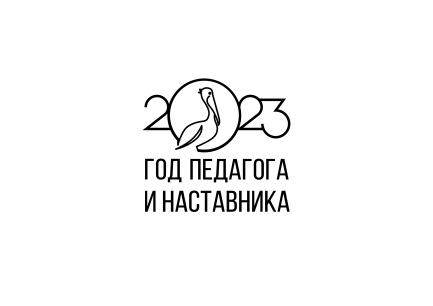 Попова Татьяна Геннадьевна8(82136) 92642 (доб.212) Приложение 1Перечень муниципальных организаций в сфере образования,подлежащих независимой оценке качества условийосуществления образовательной деятельности в 2023 году*По данным: 1) «Электронное образование» (Сетевой город. Образование) по состоянию на 01.01.2023 для общеобразовательных организаций (школ), дошкольных образовательных организаций;2) Форма ФСН № «1-ДОД» по состоянию на 01.01.2023 г. для муниципальных организаций дополнительного образования детей.Приложение 2Создание условий для инвалидовУсловные обозначения:Да - наличие в организации условия (!!! необходимо данную информацию подтвердить ссылкой на фотоматериалы)Нет - отсутствие в организации условияАдминистрация муниципального образования муниципального района «Корткеросский»УПРАВЛЕНИЕ ОБРАЗОВАНИЯ«Корткерос» муниципальной районса администрациялон йозос велодомон Веськодланiнул. Набережная, д. 10, с. Корткерос, Корткеросский район, Республика Коми, 168020 Тел./факс: 8(82136) 9-26-42E-mail: uokortkeros@mail.ruОКПО 02121564; ОГРН 1021101018641ИНН/КПП 1113004897/111301001Руководителям образовательных организаций№ ппПолное наименование организации*Численность получателей услуг в организации  МУНИЦИПАЛЬНОЕ ОБРАЗОВАНИЕ «КОРТКЕРОССКИЙ»МУНИЦИПАЛЬНОЕ ОБРАЗОВАНИЕ «КОРТКЕРОССКИЙ»МУНИЦИПАЛЬНОЕ ОБРАЗОВАНИЕ «КОРТКЕРОССКИЙ»1.Муниципальное общеобразовательное учреждение «Основная общеобразовательная школа» п. Визябож 882.Муниципальное общеобразовательное учреждение «Основная общеобразовательная школа» с. Небдино 593.Муниципальное общеобразовательное учреждение «Средняя общеобразовательная школа» п. Аджером 1444.Муниципальное общеобразовательное учреждение «Средняя общеобразовательная школа» с. Богородск 1045.Муниципальное общеобразовательное учреждение «Средняя общеобразовательная школа» с. Большелуг 986.Муниципальное общеобразовательное учреждение «Средняя общеобразовательная школа» с. Керес 337.Муниципальное общеобразовательное учреждение «Средняя общеобразовательная школа» с. Мордино 648.Муниципальное общеобразовательное учреждение «Средняя общеобразовательная школа» с. Нившера 1089.Муниципальное общеобразовательное учреждение «Средняя общеобразовательная школа» п. Подтыбок 6310.Муниципальное общеобразовательное учреждение «Средняя общеобразовательная школа» с. Подъельск 8511.Муниципальное общеобразовательное учреждение «Средняя общеобразовательная школа» п. Приозёрный 6712.Муниципальное общеобразовательное учреждение «Сторожевская средняя общеобразовательная школа» 19813.Муниципальное дошкольное образовательное учреждение «Детский сад д. Выльыб» 3614.Муниципальное дошкольное образовательное учреждение «Богородский детский сад» 3115.Муниципальное дошкольное образовательное учреждение «Детский сад с. Мордино» 2416.Муниципальное дошкольное образовательное учреждение «Детский сад п. Аджером» 5317.Муниципальное дошкольное образовательное учреждение «Нившерский детский сад №1» 3118.Муниципальная образовательная организация «Районный центр дополнительного образования» с. Корткерос996Наименование муниципального образованияПолное наименование организацииПандус Выделенные стоянки для автотранспорта Адаптированные лифты, поручни, расширенные дверные проемы Сменные кресло - коляски Специально оборудованные санитарно – гигиенические помещения в организации Ссылка 
на фотоматериалАдминистрация МО МР «Корткеросский»Муниципальное общеобразовательное учреждение «Основная общеобразовательная школа» п. Визябожнетнетнетнетнет